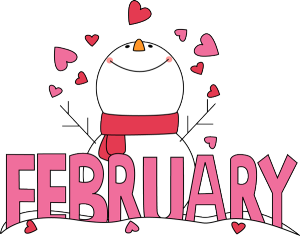 MONTH of February 2022MONTH of February 2022MONTH of February 2022MONTH of February 2022MONTH of February 2022MONTH of February 2022MONTH of February 2022SundayMondayTuesdayWednesdayThursdayFridaySaturday1.  Read a story out loud to a friend or family member2. Make up a story about a snowman3.  Listen to a story and ask questions about it to promote carry over4. Play a game for Charades 3 turns each, acting out and name different animals.5. Word of the Day!  Use the word obey in a sentence. 6. Model good sentences7.   Draw a picture and describe it8.   Name 3 things are ate for breakfast.9.  Retell your favorite movie10.   Look out the window and name 5 things that are cold.   11. Play a game for Charades 3 turns each, acting out and name different animals. 12. Word of the Day! Use the word cranky in a sentence. 13.  Happy Valentine’s Day! Name 5 things that are sweet.14.  Name all the colors you an in one minute.15.  List 5 vegetables.16.   Read a story out loud to a friend or family member17.  Share part of your day at dinner18.    Play “I Spy” using good grammar, speech sounds, and a slow rate of speech19. Word of the Day! Use the word pest in a sentence. 20.  Read a book and ask questions about it to promote carry over21.  Name 3 words that rhyme with:RakeBellLook22.  Tell the steps you take to make your bed23.   Be a good speech model24.  Share 2 events that happened at school today.25.   Name 5 animals that live on a farm26. Word of the Day! Use the word  rapid in a sentence. 27. After watching a movie, describe what happened in order28.  Play “I Spy” using good grammar, speech sounds, and a slow rate of speech